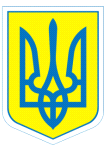 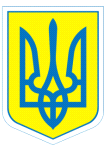                                                         НАКАЗ16.03.2021			               м.Харків				            № 29Про відвідування учнями                                                                                                 торгового центру «Сад, огород»          На виконання програми з трудового навчання «Квітникарство», теми «Підготовка до посіву декоративно - квіткових рослин» для 10 класу та відповідно до Положення про організацію роботи з охорони праці та безпеки життєдіяльності учасників освітнього процесу в установах і закладах освіти, затвердженого наказом Міністерства освіти і науки України від 26.12.2017 №1669, зареєстрованим у Міністерстві юстиції України 23.01.2018 за № 100/31552НАКАЗУЮ: 1. Направити 16.03.2021 о 11.30 до торгового центру «Сад, огород» (м.Харків, вул. Кооперативна, 19) учнів 10-А класу в кількості 4 учні та 1 супроводжуючий.2. Призначити відповідальною за життя та здоров’я дітей Тітову В.О., вчителя трудового навчання.3. Педагогу Тітовій В.О. провести з учнями інструктаж з правил безпеки життєдіяльності (під час проведення навчальних екскурсій, походів, туристично-краєзнавчих заходів № 3-БЖ, з безпечного перевезення учнів  у громадському транспорті № 64-БЖ, під час групових поїздок № 66-БЖ, попередження дорожньо-транспортних пригод № 27-БЖ) та зробити відповідні записи в Журналі інструктажів.                                      4. Контроль за виконанням даного наказу залишаю за собою.В.о. директора                             Т.ДАНИЛЬЧЕНКО     Алевтина Мочаліна,3-70-30-63З наказом ознайомлена:	    В.Тітова